Google Maps Symbol Key	Directions: Use the symbols below to create the map of your local area	(Note- You could cut and stick or draw these using the correct colours)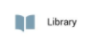 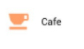 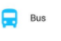 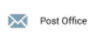 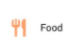 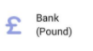 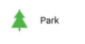 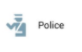 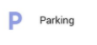 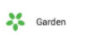 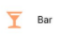 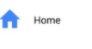 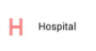 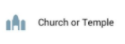 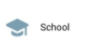 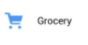 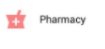 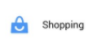 